 

University of Cyprus student innovators competition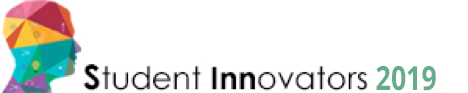 April 19th 2019http://www.c4e.org.cy/sinn2019
Please submit complete form via e-mail until April 2nd 2019 to:
c4e@ucy.ac.cyEntry Guidelines and Conditions of Participation:The competition is open to teams (of max 5 participants) and individuals who are students at the University of Cyprus.The proposals must be submitted via email to c4e@ucy.ac.cy by completing the application form below by April 2nd 2018.At most 10 applications will be selected as finalists, and will be invited to pitch their idea in English, within 5 minutes, to a panel of judges and to the public, followed by 5 minute Q&A session. For the presentation pitch you can use slides. If you have a working prototype, a video or live demonstration, you can show it during your talk but this should not add time to your presentation beyond the 5 minutesYou can only submit one idea per team/individual.Interest for the European Innovation Academy Scholarships Summer School must be indicated at the application stage. Interest at a later stage cannot be accommodated.Applications for the final 10 Student Innovators 2019 will be selected based on the Criteria published on  http://www.c4e.org.cy/sinn2018 and will be announced on C4E and Department of Business and Public Administration websites and social media platforms.Applicants are required to complete the application form below with information about their team and a brief description of their project (questions 1 and 2 on application). Student Innovators 2019 reserves the right to use the title and brief description of the project in the application form. However, other details submitted on the proposal will be kept confidential. If you are concerned about protecting your idea, do not put any protected information in your short description.By applying you agree to abide by the University’s Rules, Regulations and Academic code of conduct regarding academic integrity and plagiarismIn order to prepare your application, please read the questions below and fill in your entry form.  All questions are mandatory to answer. *Please note that It does not mean that mature ideas or projects have any advantage over an initial idea.
*Keep your responses to up to 100 words each1. Project Title:2. Idea/Project Brief Description:
Please explain briefly what is your idea about3. Define the problem you want to solve:4. Briefly explain how you will solve this problem?5. What is your competitive advantage and target market? (This also applies for socially oriented projects)5. At what stage is your idea? Just an idea      I did some market research      I am developing a prototype The idea is tested       it is a launched startup   6. Team Member(s) Details:Member 1:Member 2:Member 3:Member 4:Member 5:7. Are you interested to be included in the final list to win a scholarship to the European Innovation Academy Summer School (EIA Summer School) in July 2018 in Italy or Portugal?Please write your name and sign if you wish to be considered for a scholarship to the European Innovation Academy’s Summer School.8. Please explain briefly why you want to participate in the EIA Summer School and what you expect to gain from this experience:Each team member who wishes to be considered should complete a different personal statement.Declaration: By submitting this form we consent to the processing of our personal data contained therein by the C4E, the Department of Business and Public Administration and the University of Cyprus for the purposes of the organization of the Student Innovators 2019 Competition. We also recognize and accept that the selection of the successful candidates lies with the organizing committee’s full discretion.  AgreeName / SurnameTeam RoleEmailTelephone NumberDepartmentYearName/ SurnameTeam RoleEmailTelephone NumberDepartmentYearName / Surname Team RoleEmailTelephone NumberDepartmentYearName / Surname Team RoleEmailTelephone NumberDepartmentYearName / Surname Team RoleEmailTelephone NumberDepartmentYearName / Surname Name / Surname Name / Surname Name / Surname Name / Surname Name / Surname: